Герб МДОУ «Детский сад «Дюймовочка»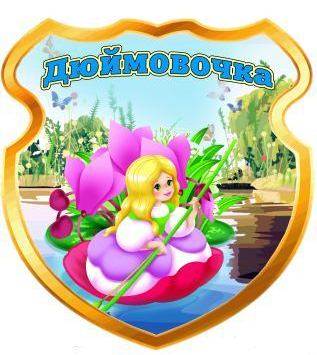 ГимнМДОУ «Детский сад  «Дюймовочка»Утром весело бежимВ «Дюймовочку» любимую.Спортом заниматься,Здоровья набиратьсяМы играем и поем,Дружно весело живем.Мы танцуем и рисуем,Никогда не устаемЗдесь заботою и ласкойУвлекают словно сказкой.Всех детишек дорогихНашего сада коллектив. 